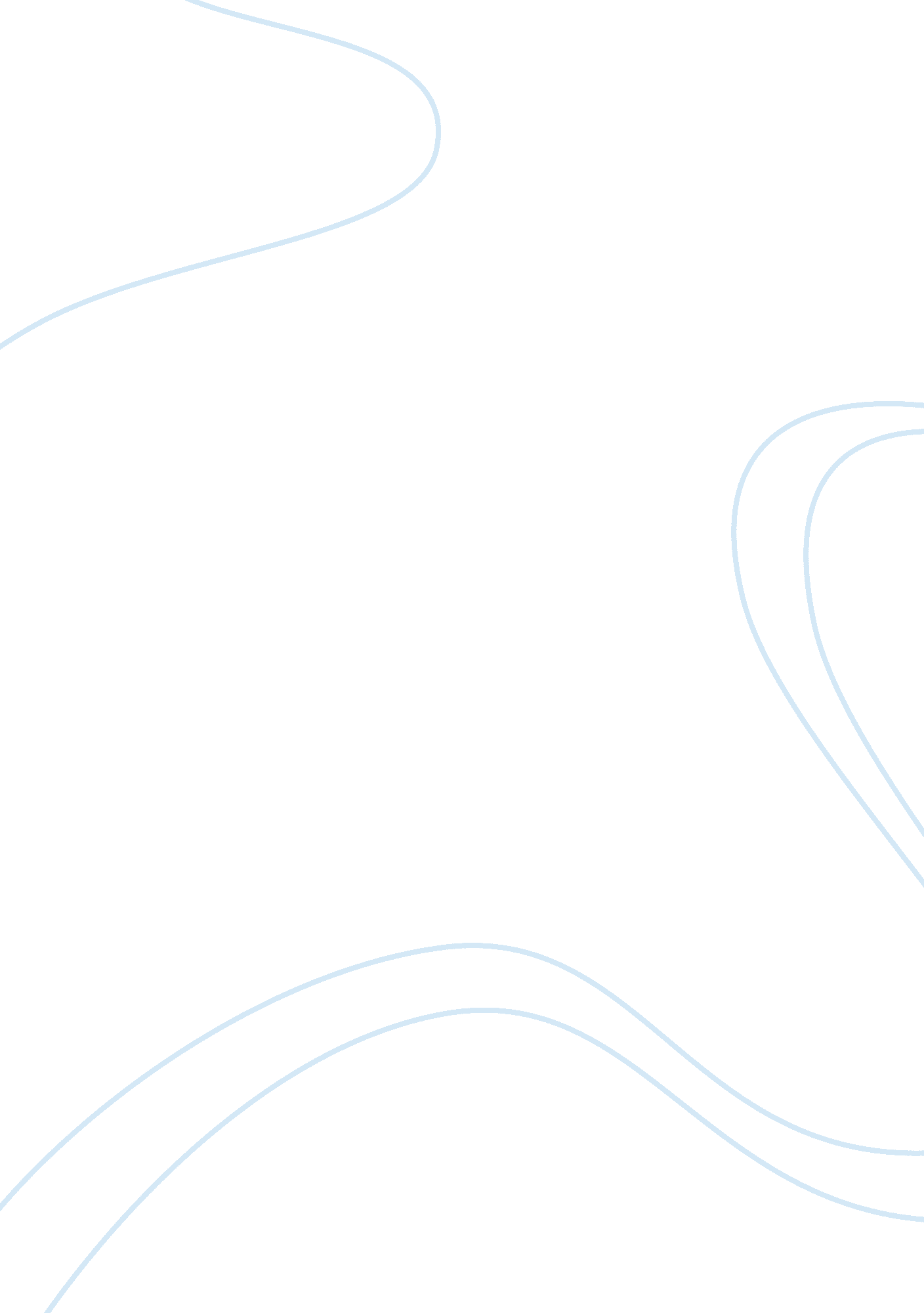 Effects of technologyTechnology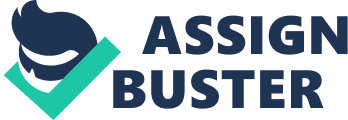 To all internet users. 48% of teens visit social networking websites daily or more often; 26% visit once a day, 22% visit several times a day. Older girls ages 15-17 are more likely to have used social networking sites and created online profiles; 70% of older girls have used an online social network compared with 54% of older boys, and 70% of older girls have created an online profile, while only 57% of older boys have done so. 91% of all social networking teens say they use the sites to stay in touch with rinds they see frequently, while 82% use the sites to stay in touch with friends they rarely see in person. 2% of all social networking teens use the sites to make plans with friends; 49% use the sites to make new friends. Older boys who use social networking sites ages 15-17 are more likely than girls of the same age to say that they use social networking sites to make new friends Just 17% of all social networking teens say they use the sites to flirt. Older boys who use social networking sites are more than twice as likely as older girls to say they use the sites to flirt; 29% report his compared with Just 13% of older girls (Amanda Element, 2008). Using Backbone is the online is the online equivalence to staring at oneself in the mirror, according to a study. Those who spend more time updating their profile in the social networking sites were more likely to be narcissists. Backbone provides a good setting for narcissists to monitor their appearance and how many friends they have. The also tend to use the sight for promoting themselves to friends they would like to meet (Mail, 2010). 